 AA037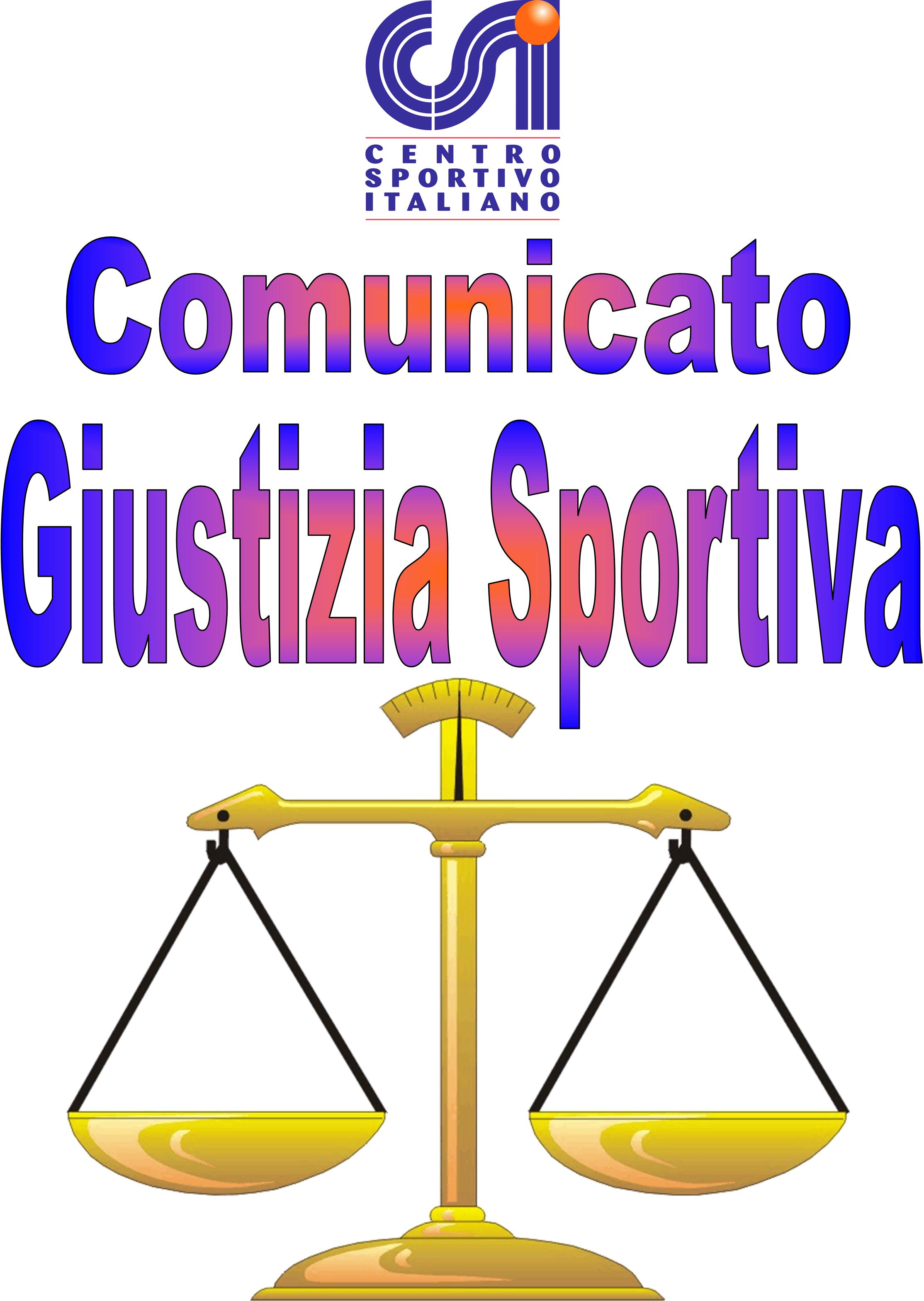 021Afr(Per Diffida).                          Comunicato Ufficiale nr. 27   DATA 02 – 05- 2022                                     Calcio a 5 Terni LeagueRISULTATI CALCIO A 5PROVVEDIMENTI DISCIPLINARI CALCIO A 5 Ammenda di € 120,00 partita persa col risultato di 0 – 6 e -1 punto di penalizzazione in classifica generale alla Società “Kospea” per seconda Mancata presentazione in campo; La società è invitata a pagare le due ammenda entro la data della prossima gara  pena divieto disputa della stessa.CARTELLINO AZZURRONominativo:                                                                                                    SocietàGIOCATORI AMMONITINominativo:                                                                                                      SocietàValerio Nataloni                                                                                                    Oro & ArgentiLeonardo Ciani                                                                                                      Buco BarFlavio Piazzolla                                                                                                     New Terni UtdMirco Violati                                                                                                         Pes UTDRiccardo Cordiali                                                                                                   CampettoMichael Celi                                                                                                           CampettoSimone De Crescenzo                                                                                            CampettoGianluca Celi                                                                                                         CampettoOttavio Rossi                                                                                                          Napoli Club TerniAndres Batini                                                                                                         Terni BoysLorenzo Marzioni                                                                                                   AS MarosoGIOCATORI ESPULSINominativo:                                 turni di squalifica                                             SocietàAlessio Scatteia                                          6 Mesi (18-10-2022)                                           S.G.Bosco(Grave atto di violenza nei confronti di altro tesserato con danno alla persona; Reiterate vie di fatto con intenzionalità ad essere lesive; Recidività; Aver rischiato di provocare una rissa in campo).Michele Gissi                                                              1                                             Galacticos(Comportamento falloso in campo).Andres Batini                                              1                                                Terni Boys(Per Diffida).  Comunicato Ufficiale nr. 27   DATA 02 – 05- 2022                                        Calcio a 7 Terni LeagueRISULTATI CALCIO A 7PROVVEDIMENTI DISCIPLINARI CALCIO A 7 CARTELLINO AZZURRONominativo:                                                                                                    SocietàTommaso Scimmi                                                                                      Team-Eno 	Nicolò Vignaroli                                                                                         Blocco BoysGIOCATORI AMMONITINominativo:                                                                                                      SocietàMaurizio Mencarelli                                                                             Real Mentepazzi FravìLorenzo De Tommasi                                                                            ImmortalMattia Polletti                                                                                     ImmortalGiorgio Benedetti                                                                               SambucetoleFederico Finistauri                                                                               SambucetoleAndrea Proietti                                                                                   SambucetoleMichael Maurini                                                                                  CampettoAdrian Axinia                                                                                     FC Pro-SeccoSimone Zerini                                                                                      La Dolce Vita Lorenzo Longari                                                                                  Team-Eno Valentino Migozzi                                                                               FC HellFishSimone Scacchi                                                                                   Black WavesAndrea Giogli                                                                                    Green ServiceAlessandro Dolci                                                                                 Green ServiceLuca Marchegiani                                                                               The Muru T.S.Samuele D’Annibale                                                                            Red DevilsGIOCATORI ESPULSINominativo:                                 turni di squalifica                                        Società                                                                                                                            Il Giudice sportivo164B La Dolce Vita – Conad Arca Futsal 8 – 6 165C Terni Boys – AS Maroso 7 – 10  V.P.D.166B Pet Store Conad – S.G.Bosco 5 – 3 167A Galacticos – Napoli Club Terni 8 – 4  V.P.D.168B New Team – Campetto 4 – 5  V.P.D.169 Kospea – White Devils 0 – 6 TAV. V.P.D.170B Old City – ASD Castrum 3 – 5 171C Mo Te Pungo – Libertas Tacito 7 – 5 172C Seleccion Albiceleste – Pes UTD 6 – 1  V.P.D.173C Leicesterni City – Real Palace 1 – 4 174C Arcistufo FC – SS Giuseppe e Marco 1 – 10 175C Oro & Argenti – Panzathinaikos 4 – 3  V.P.D.176A Buco Bar – New Terni UTD 5 – 3  V.P.D.129B2 Asse STR – ASD Sambucetole  6 – 5  V.P.D. V.P.D.130A Teddy Balboa – Leicesterni City 3 – 1 131B2 Torre Orsina C.A. – FC HellFish 4 – 4  V.P.D. V.P.D.132B2 AS Maroso – SDATT Team 1 – 2 133A Black Waves – Green Service 5 – 5  V.P.D. V.P.D.134B1 FC Blocco Boys – Geps’On Fire 2 – 7  V.P.D. V.P.D.135B1 Team-Eno – Homy 6 – 2  V.P.D. V.P.D.136A Asppico PTR – La Dolce Vita 3 – 4  V.P.D. V.P.D.137B2 FC Prosecco – Pro Diletta 1991 3 – 4  V.P.D. V.P.D.138A Campetto – FC Scopenaghen 6 – 1  V.P.D. V.P.D.139B1 Real Mentepazzi Fravì – Immortal         2 – 3  V.P.D. V.P.D.140A Desaparecidos – Edil Iama CSV 2 – 4 128A The Muru T.S. – Red Devils 2 – 5  V.P.D.